FORM FC3NOTICE OF RESIDENTIAL ADDRESS/CHANGE OF RESIDENTIAL ADDRESS OF A LOCAL REPRESENTATIVE OF A FOREIGN COMPANYcxii[Section 980 (1) of the Companies Act, 2015]Name of company: Number of the company: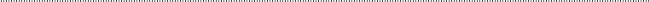 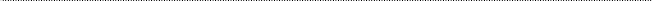 To the Registrar of CompaniesThe above company hereby gives notice, in accordance with section 980 (1) of the Companies Act, 2015, that, in relation to a local representative of the company listed in column 1 of the following table, the local representative’s residential address is/has changed tocxiii the address specified opposite the local representative’s name in column 2 of that table.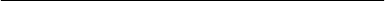 Lodged on behalf of the company by: Name: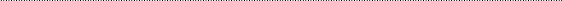 Address: Signature: Capacitycxiv: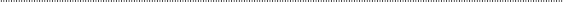 Date: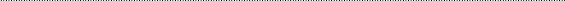 Column 1Name of local representativeColumn 2Residential address/new residential address of the local representative